X-0124 B (Godkj. 08-2005) Elektronisk utgaveBare én type forskudd på hver blankett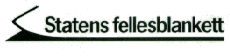 Bare én type forskudd på hver blankettBare én type forskudd på hver blankettBare én type forskudd på hver blankettBare én type forskudd på hver blankettBare én type forskudd på hver blankettBare én type forskudd på hver blankettForskuddsutbetalingForskuddsutbetalingForskuddsutbetalingForskuddsutbetalingForskuddsutbetalingForskuddsutbetalingBunkenummerPersonopplysningerPersonopplysningerPersonopplysningerPersonopplysningerPersonopplysningerPersonopplysningerPersonopplysningerPersonopplysningerPersonopplysningerPersonopplysningerPersonopplysningerPersonopplysningerPersonopplysningerPersonopplysningerEtternavn og fornavnEtternavn og fornavnEtternavn og fornavnEtternavn og fornavnEtternavn og fornavnEtternavn og fornavnEtternavn og fornavnEtternavn og fornavnEtternavn og fornavnFødselsnr. (11 siffer)Fødselsnr. (11 siffer)Fødselsnr. (11 siffer)Fødselsnr. (11 siffer)BilagsnummerAdresseAdresseAdresseAdresseAdresseAdresseAdresseAdresseAdresseAdresseAdresseAdresseAdressePostnr.Postnr.PoststedPoststedPoststedPoststedPoststedPoststedPoststedBankkontoBankkontoBankkontoBankkontoBankkontoVirksomhet/enhetVirksomhet/enhetVirksomhet/enhetVirksomhet/enhetVirksomhet/enhetVirksomhet/enhetVirksomhet/enhetVirksomhet/enhetVirksomhet/enhetVirksomhet/enhetVirksomhet/enhetVirksomhet/enhetVirksomhet/enhetBrukernummerUtbetalingen gjelder (sett kryss og fyll ut feltet til høyre for avkrysset rute og underskrift)Utbetalingen gjelder (sett kryss og fyll ut feltet til høyre for avkrysset rute og underskrift)Utbetalingen gjelder (sett kryss og fyll ut feltet til høyre for avkrysset rute og underskrift)Utbetalingen gjelder (sett kryss og fyll ut feltet til høyre for avkrysset rute og underskrift)Utbetalingen gjelder (sett kryss og fyll ut feltet til høyre for avkrysset rute og underskrift)Utbetalingen gjelder (sett kryss og fyll ut feltet til høyre for avkrysset rute og underskrift)Utbetalingen gjelder (sett kryss og fyll ut feltet til høyre for avkrysset rute og underskrift)Utbetalingen gjelder (sett kryss og fyll ut feltet til høyre for avkrysset rute og underskrift)Utbetalingen gjelder (sett kryss og fyll ut feltet til høyre for avkrysset rute og underskrift)Utbetalingen gjelder (sett kryss og fyll ut feltet til høyre for avkrysset rute og underskrift)Utbetalingen gjelder (sett kryss og fyll ut feltet til høyre for avkrysset rute og underskrift)Utbetalingen gjelder (sett kryss og fyll ut feltet til høyre for avkrysset rute og underskrift)Utbetalingen gjelder (sett kryss og fyll ut feltet til høyre for avkrysset rute og underskrift)Utbetalingen gjelder (sett kryss og fyll ut feltet til høyre for avkrysset rute og underskrift)Reisens formål og varighet/Flytting fra - tilReisens formål og varighet/Flytting fra - tilReisens formål og varighet/Flytting fra - tilReisens formål og varighet/Flytting fra - tilReisens formål og varighet/Flytting fra - tilReisens formål og varighet/Flytting fra - tilReisens formål og varighet/Flytting fra - tilReisens formål og varighet/Flytting fra - tilReisens formål og varighet/Flytting fra - tilReisens formål og varighet/Flytting fra - tilReise-/Reise-/Reise-/flytteforskuddflytteforskuddflytteforskudd(TT-kode 8020)(TT-kode 8020)(TT-kode 8020)Reise-/flyttemåteReise-/flyttemåteReise-/flyttemåteReise-/flyttemåteReise-/flyttemåteReise-/flyttemåteReise-/flyttemåteReise-/flyttemåteForskudd, krForskudd, krFerie i tidsrommetFerie i tidsrommetFerie i tidsrommetFerie i tidsrommetFerie i tidsrommetFerie i tidsrommetFerie i tidsrommetFerie i tidsrommetFerie i tidsrommetFerie i tidsrommetLønn i ferien (ferie-Lønn i ferien (ferie-Lønn i ferien (ferie-forskudd) etter § 9, pkt. 4i lønnsregulativetsforskudd) etter § 9, pkt. 4i lønnsregulativetsforskudd) etter § 9, pkt. 4i lønnsregulativetsLønn for måned og årLønn for måned og årLønn for måned og årLønn for måned og årLønn for måned og årLønn for måned og årLønn for måned og årLønn for måned og årEv. dellønn, forskudd krEv. dellønn, forskudd krfellesbestemmelserfellesbestemmelserfellesbestemmelser(TT-kode 8003)(TT-kode 8003)(TT-kode 8003)Forskudd for periodenForskudd for periodenForskudd for periodenForskudd for periodenForskudd for periodenForskudd for periodenForskudd for periodenForskudd for periodenKrKrEkstraordinæreEkstraordinæreEkstraordinæreforskudd(TT-kode 8004)forskudd(TT-kode 8004)forskudd(TT-kode 8004)BegrunnelseBegrunnelseBegrunnelseBegrunnelseBegrunnelseBegrunnelseBegrunnelseBegrunnelseBegrunnelseBegrunnelseLån medLån medLån medKrKrLønnsforskudd etter § 9,Lønnsforskudd etter § 9,Lønnsforskudd etter § 9,rentefordel (TT-kode 8025)rentefordel (TT-kode 8025)rentefordel (TT-kode 8025)ForskuddsbeløpForskuddsbeløpForskuddsbeløpForskuddsbeløppkt. 5 i lønnsregulativetspkt. 5 i lønnsregulativetspkt. 5 i lønnsregulativetsLån utenLån utenLån utenNedbetalingstid,Nedbetalingstid,Nedbetalingstid,Antall md.KrKrfellesbestemmelserfellesbestemmelserfellesbestemmelserrentefordel (TT-kode 8005)rentefordel (TT-kode 8005)rentefordel (TT-kode 8005)ev. også beløpev. også beløpev. også beløpUnderskriftUnderskriftUnderskriftUnderskriftUnderskriftUnderskriftUnderskriftUnderskriftUnderskriftUnderskriftUnderskriftUnderskriftUnderskriftUnderskriftDatoDatoUnderskriftUnderskriftUnderskriftUnderskriftJeg samtykker i at for mye utbetalt reiseforskudd eller annet forskuddblir trukket i lønn/feriepenger, og at eventuelt restbeløp kan trekkesved fratredelse/permisjon uten lønn.Jeg samtykker i at for mye utbetalt reiseforskudd eller annet forskuddblir trukket i lønn/feriepenger, og at eventuelt restbeløp kan trekkesved fratredelse/permisjon uten lønn.Jeg samtykker i at for mye utbetalt reiseforskudd eller annet forskuddblir trukket i lønn/feriepenger, og at eventuelt restbeløp kan trekkesved fratredelse/permisjon uten lønn.Jeg samtykker i at for mye utbetalt reiseforskudd eller annet forskuddblir trukket i lønn/feriepenger, og at eventuelt restbeløp kan trekkesved fratredelse/permisjon uten lønn.Jeg samtykker i at for mye utbetalt reiseforskudd eller annet forskuddblir trukket i lønn/feriepenger, og at eventuelt restbeløp kan trekkesved fratredelse/permisjon uten lønn.Jeg samtykker i at for mye utbetalt reiseforskudd eller annet forskuddblir trukket i lønn/feriepenger, og at eventuelt restbeløp kan trekkesved fratredelse/permisjon uten lønn.Jeg samtykker i at for mye utbetalt reiseforskudd eller annet forskuddblir trukket i lønn/feriepenger, og at eventuelt restbeløp kan trekkesved fratredelse/permisjon uten lønn.Jeg samtykker i at for mye utbetalt reiseforskudd eller annet forskuddblir trukket i lønn/feriepenger, og at eventuelt restbeløp kan trekkesved fratredelse/permisjon uten lønn.AttestasjonAttestasjonAttestasjonAttestasjonAttestasjonAttestasjonAttestasjonAttestasjonAttestasjonAttestasjonAttestasjonAttestasjonAttestasjonAttestasjonDatoDatoDatoDatoUnderskriftUnderskriftUnderskriftUnderskriftGodkjenningGodkjenningGodkjenningGodkjenningGodkjenningGodkjenningGodkjenningGodkjenningGodkjenningGodkjenningGodkjenningGodkjenningGodkjenningGodkjenningLønnssentralLønnssentralLønnssentralLønnssentralLønnssentralLønnssentralLønnssentralLønnssentralLønnssentralLønnssentralKonteringKonteringKonteringKonteringDatoDatoDatoEtter fullmaktEtter fullmaktEtter fullmaktEtter fullmaktEtter fullmaktEtter fullmaktEtter fullmaktEtter fullmaktEtter fullmaktEtter fullmaktEtter fullmaktMerknaderMerknaderMerknaderMerknaderMerknaderMerknaderMerknaderMerknaderMerknaderMerknaderMerknaderMerknaderMerknaderMerknader